JYTY VAMMALA RY:N JÄSENEDUT VUONNA 2020Kuntosali- ja jumppa käynnit Liikuntakeskus Pinkissä 2 €/ kerta, max 2 käyntiä/ viikkoHierojalla tai jalkahoidossa käynnistä yhdistys maksaa 10 €/ kerta, max 5 käyntiä/ vuosi Kannatusjäsenten edut ovat puolet työvoimajäsenille myönnetyistä eduista.Kaikista edellä mainituista yhdistyksen tarjoamista eduista toimitetaan rahastonhoitajalle kaikki kuitit kerralla tai kuittien kopiot sekä tilinumero, johon maksu suoritetaan.Rahastonhoitaja maksaa haettujen etujen korvaukset 30.06.2020 tai 31.12.2020.Minna Tuomisto, Hesenkuja 5 38250 Sastamala, minna.tuomisto@e-tilit.fi tai kristiina61@gmail.com Hankkiessasi uuden jäsenen Jytyyn saat 20 euron lahjakortin City-markettiin ja uusi jäsen saa 30 euron lahjakortin.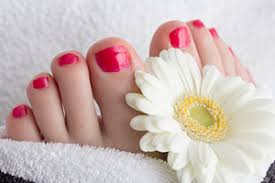 